Муниципальное бюджетное общеобразовательное учреждение - основная общеобразовательная школа-интернат им. З.К.Тигеева г. МоздокаРеспублики Северная Осетия-Алания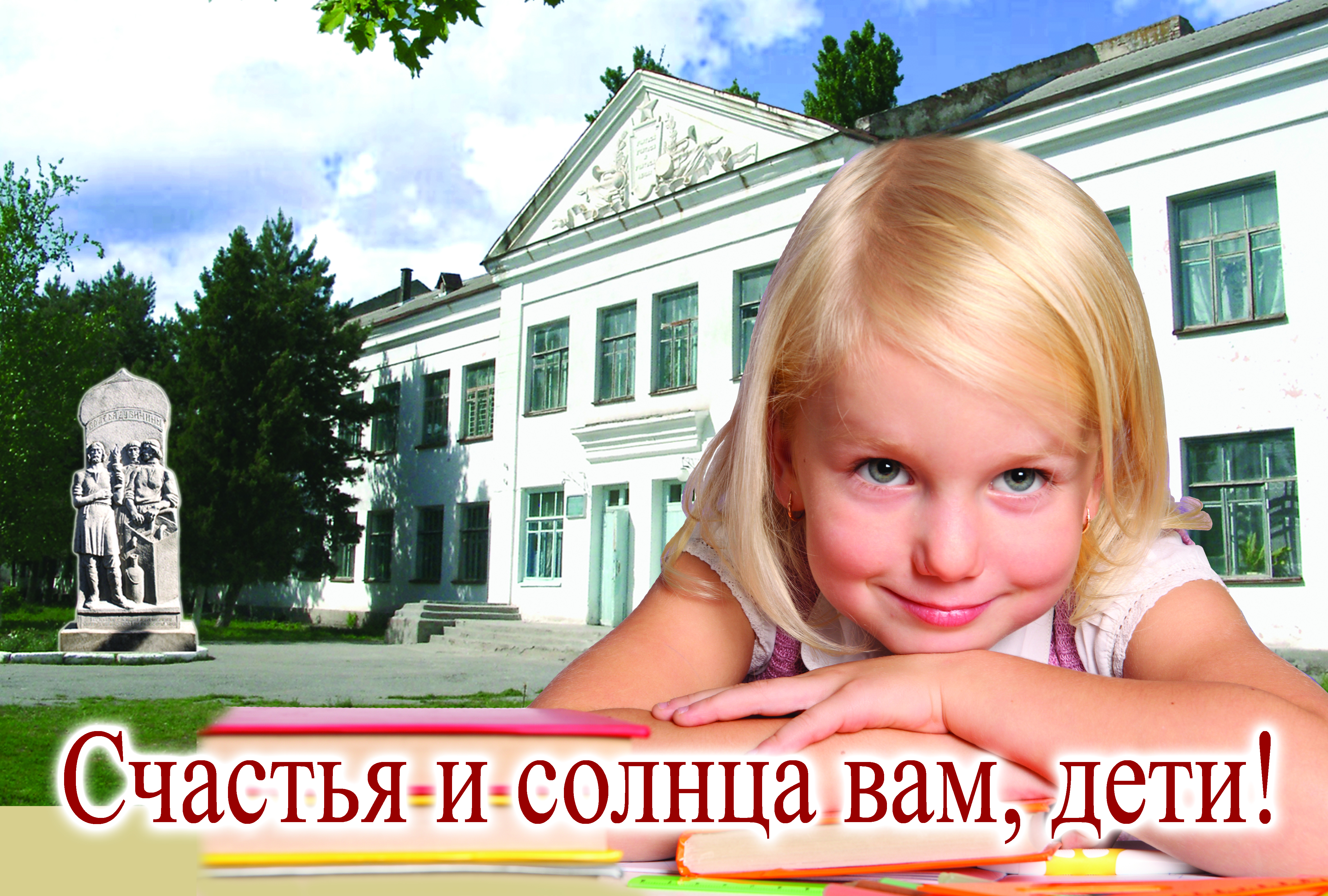 Анализ учебно-воспитательной работы начальной школыза 2020-2021 учебный годИнформационная справка.Анализ учебно-воспитательного процесса Анализ внеурочной деятельностиАнализ внутришкольного контроляОбщие выводыЗадачи на следующий учебный год. В 2020-2021 учебном году  педагоги начальной школы продолжали работу по обеспечению качества обучения, выявлению и развитию способностей каждого ученика, формированию духовно богатой, свободной, физически здоровой, творчески мыслящей личности, организации дифференцированного обучения на уроках как средство повышения качества образования, формированием конкурентно-способной личности, обладающей прочными базовыми знаниями за курс начальной школы.Для достижения данной цели решались следующие задачи:Совершенствование уровня педагогического мастерства, эрудиции и компетентности в области предметов и методики преподавания.Работа по повышению качества знаний учащихся по предметам, путем применения индивидуального, дифференцированного и личностно-ориентированного подходов и современных педагогических технологий.Работа с одарёнными детьми по участию в олимпиадах и конкурсах различного уровней.Совершенствование системы работы по предупреждению неуспеваемости учащихся через индивидуализацию и дифференциацию обучения, вовлечению учащихся во внеурочную деятельность.Осуществление психолого-педагогической поддержки обучающихся с низкой мотивацией.Просветительская работа среди родителей обучающихся.I. Информационная справка      В начальных классах на 1 сентября 2020 года обучалось 162 ученика, на конец учебного года – 155 обучающийся.Обучение велось по программам: «Начальная школа 21 века», « Школа России» в режиме одной смены шестидневной рабочей недели.        В 2020-2021 учебном году было организовано 7 групп  продлённого дня, все имели статус – класс-группа. Школа работает в одну смену. Урок длится не более 40 минут, в первом классе 35минут в течение 1 четверти,  график перемен составлен с учетом графика питания, согласно нормам СанПиН. Минимальная перемена – 10 минут, максимальная – 20 минут. При составлении расписания учтена недельная нагрузка учащихся  и уроки чередуются согласно баллу трудности предмета. Школа работает по четвертям.      Задачи, поставленные в 2020-2021 учебном году, решал  коллектив учителей начальной школы в количестве 7 человек. Кадровый состав:     В рамках реализации программы «Доступная среда» в школе обучаются дети с ограниченными возможностями здоровья. В начальной школе сформирован специальный коррекционный класс, в котором обучается 5 обучающихся. Занятия педагоги проводят по адаптированным программам. II. Анализ учебно-воспитательного процесса      Вся работа учителей начальной школы нацелена на создание комфортной обстановки для получения знаний и всестороннего развития ребёнка как личности и решения поставленных задач.      Информация об уровне обученности учащихся начальной школы и результаты работы учителей начальных классов.Резерв (учащиеся с одной «3») :Неуспевающие                                Сравнительный анализ учебной деятельности по годамПоказатели успеваемости за пять прошедших учебных года выглядят следующим образом. Из представленных выше данных следует, что показатель успеваемости снизился по сравнению с прошлым годом на 1,7 %,но качество знаний повысилось на 3,05 %.Результаты работы учителей за 2020-20201учебный годРезультаты учебной деятельности по предметам и по классам выглядят следующим образом:В течение 2020-2021 учебного года педагоги начальных классов работали над повышением качества учебно-воспитательного процесса в соответствии со следующими задачами:- развитие личности школьника, его творческих способностей;воспитание нравственных и эстетических чувств, эмоционально-ценностного позитивного отношения к себе и окружающим, интереса к учению.Анализируя итоги учебного года можно сделать следующие выводы:- учителями недостаточно эффективно проведена индивидуальная работа с учащимися, имеющими одну тройку по предмету (таких по итогам года 12 обучающихся). - необходимо уделять особое внимание работе с резервом хорошистов с целью повышения качества знаний учащихся, активнее использовать дифференцированную работу, индивидуальный подход в обучении.Анализ внеурочной деятельности Составной частью учебно-воспитательного процесса является внеурочная деятельность, которая осуществляется по следующим направлениям: - духовно-нравственное;- общеинтеллектуальное;- общекультурное. В реализации принимают участие  педагогические работники школы: учителя начальных классов, учителя-предметники, психолог.     Оценка состояния и эффективности системы внеурочной деятельности в школе.Включенность детей во ВД – 100% (1-4 классы).      2.  Ресурсное обеспечение ВД:             - кадровый ресурс – 100%;             - обеспеченность ИКТ – 100%;ВЫВОД: внеурочная деятельность оказывает существенное воспитательное воздействие на учащихся: способствует формированию у ребенка потребности в саморазвитии; готовность и привычку к творческой деятельности; повышает собственную самооценку ученика, его статус в глазах сверстников, педагогов, родителей. Школа предоставляет обучающимся возможность выбора широкого спектра занятий, направленных на развитие школьника.  Привлекаются к проведению занятий специалисты дополнительного образования ЦДЮТ. Нетрадиционные формы проведения занятий позволяют интересно организовать досуг детей. Нам необходимо  шире использовать развивающие и активные формы  дополнительных занятий ВД.IV. Анализ внутришкольного контроля    В течение 2020-2021 учебного года осуществлялся внутришкольный контроль учебной деятельности в начальной школе: контроль за состоянием преподавания учебных дисциплин, качеством знаний, планируемых результатов обучающихся по предметам( контрольные и проверочные работы). Ведется тематический контроль по предметам: посещение, взаимопосещение уроков и внеклассных мероприятий; проверка и анализ документации (личных дел, классных журналов, тетрадей, дневников). Был  проведен входной и промежуточный мониторинг обучающихся 1-х классов. Педагоги анализировали результаты контрольных работ, мониторингов, планировали свою последующую работу по ликвидации пробелов и корректировке учебных занятий.     Осуществлялась проверка школьной документации: выполнение программного материала. Рабочие программы по предметам, образовательные программы внеурочной деятельности соответствовали требованиям ФГОС. При проверке электронных журналов отслеживались: заполнение журнала, накопляемость отметок, своевременное выставление оценок. В целом журналы в начальной школе ведутся учителями в соответствии с Положением о ведении электронного журнала. Результаты проверок отражены в справках ВШК.     Проверка рабочих тетрадей показала, что выполнение единых требований к ведению тетрадей не является еще системой в работе учителей начальной школы. Вместе с тем значительная часть обучающихся соблюдает единый орфографический режим, классные и домашние работы проверяются ежедневно, ведется работа над ошибками по русскому языку и математике. Учителям важно формировать чистописание, прилежание при выполнении письменных работ для формирования самостоятельности в последующие годы обучения.     Дневники обучающихся 2- 4 классов проверялись в 2020-2021 году каждую четверть. Сделаны следующие выводы: информационные страницы заполнены у всех учащихся, классные руководители еженедельно проверяют дневники, но не все текущие отметки  выставляются вовремя. По итогам проверок сделаны замечания: слабый контроль за ведением дневников  со стороны родителей, ошибки в оформлении расписания и домашних заданий.      По итогам проверок составлены справки, учителя начальных классов ознакомлены с выводами и рекомендациями. Несмотря на то, что большая часть рекомендаций была выполнена, в следующем учебном году работа над правильным ведением документации продолжится.V. Общие выводы1. Работу учителей начальных классов за 2020-2021 учебный год можно считать удовлетворительной. Учебные программы по всем предметам пройдены. 2. Учителя начальных классов продолжали работу над повышением своего педагогического мастерства и уровнем преподавания, над внедрением инновационных технологий в образовательном процессе.3. Учащиеся начальных классов были постоянными участниками школьных мероприятий, посвященных различным праздничным датам, конкурсов творческого и спортивного характера.4. Постоянно осуществлялся контроль ведения школьной документации, проводились контрольные работы, осуществлялась проверка дневников и тетрадей учащихся.       Наряду с имеющимися положительными результатами в работе начальной школы имеются недостатки:- все еще недостаточно эффективна работа с одарёнными и слабо мотивированными учащимися.VI. Задачи на следующий учебный год1.Продолжить работу по повышению качества знаний учащихся по предметам, путем применения индивидуального, дифференцированного и личностно-ориентированного подходов и современных педагогических технологий.2.Активизировать работу с одарёнными детьми по участию в олимпиадах и конкурсах различного уровней.3.Продолжить систему работы по предупреждению неуспеваемости учащихся через индивидуализацию и дифференциацию обучения, вовлечению учащихся во внеурочную деятельность.4.Продолжить осуществлять психолого-педагогическую поддержку обучающихся с низкой мотивацией.5.Продолжить просветительскую работу среди родителей обучающихся.6.Организовать семинары и открытые уроки в рамках обмена опытом.Классы1-а1-б2-а2-б34-а4-бИтогоНа начало года21202525282221162Прибыло22--42111Выбыло452232-18На конец года19172323292222155ГодКол-во учащихсяна начало годаКол-во учащихсяна конец года2016-20171651772017-20181651662018-20191511552019-20201621612020-2021162155Ф.И.ОГод и дата рожденияОбразованиеСтажКатегорияГод прохождения аттестацииГромова Ирина Александровна26.09.1991Высшее9,9соответствие2019Ильясова Мери Мамукаева30.07.1994Высшее2,6------------Кокарева Ольга Васильевна19.08.1958Высшее43,9первая2016Соколова Инна Викторовна04.12.1989Высшее9,3первая2016Миделашвили Тамара Гогиевна26.07.1990Высшее10,9соответствиеУмашева Гульмира Арслановна09.09.1996Среднее  специальное2,2------------Шахмарданова Лала Зайнли - кызы08.10.1989Среднее  специальное6,9соответствие2021Группа, классКол-во детейСпециалистыГруппа кратковременного пребывания после КИ2Учитель-сурдопедагог- Бондаренко С.В.Учитель по адаптивной физкультуре-  Осипова Е.Ю.Педагог –дефектолог- Сидоркина Е.В.Педагог-психолог – Трофимова А.В.Учитель информатики- Королева Е.Н.1 класс1Учитель-сурдопедагог- Бондаренко С.В.Учитель по адаптивной физкультуре-  Осипова Е.Ю.Педагог –дефектолог- Сидоркина Е.В.Педагог-психолог – Трофимова А.В.Учитель информатики- Королева Е.Н.4 класс2Учитель-сурдопедагог- Бондаренко С.В.Учитель по адаптивной физкультуре-  Осипова Е.Ю.Педагог –дефектолог- Сидоркина Е.В.Педагог-психолог – Трофимова А.В.Учитель информатики- Королева Е.Н.КлассФ.И.О.УчителяКол-во уч-сяОтличники«5» и «4»С однойтройкойНеуспевающие%  успеваемости%  успеваемости%   качества1-аГромова И.А.19Без отметокБез отметокБез отметокБез отметокБез отметокБез отметок1-бИльясова М.М.172-аСоколова И.В.23-82291,334,7834,782-бУмашева Г.А.23151291,326,0326,033Кокарева О.В.29273293,131,0331,034-аМиделашвили Т.Г.22183-10040,9140,914-бШахмарданова Л.Г.22-53-10022,7322,73Итого155433126 (5+1 н/а)94,831,0931,09КлассФ.И. ученикаПредметУчитель2-аАлиев В.Баратова А.Русский языкМатематикаСоколова И.В.2-бСулейманова Р.Русский языкУмашева Г.А.3Ибрагимова А.Магомедова С.Симонова В.МатематикаРусский языкРусский языкКокарева О.В.4-аДавыдова В.Исмаилов А.Сусуркаева Я.МатематикаРусский языкРусский языкМиделашвили Т.Г.4-бДжамурзаев А.Мамишев М.Маргишвили Э.Русский языкРусский языкРусский языкШахмарданова Л.Г.Итого:12 чел.КлассФ.И. ученикаПредмет Учитель2-а1.Дакаев Т.2.Эргашев А.Русский языкРусский языкСоколова И.В.2-б1.Мельник М.2.Шевакожев Х.н/а по 7 предметамЧтениеУмашева Г.А.31.Заргаров А.2.Хасуев К.Математика, русский язык, окруж мирМатематика, русский языкКокарева О.В.Итого:6 обучающихсян/а -1 чел. (по пропускам ), «2» - 5 чел.Учебный годНа начало годаНа конец годаОтличникиХорошистыНеуспевающие2016-201716617723762017-2018161166137122018-2019151155227112019-202016216112932020-20211621554336Учебный годУспеваемостьКачество знаний2016-201793,61%26,71%2017-201890,75%27,94%2018-201993,6%23,2%2019-202096,5%28,04%2020-202194,8%31,09 %Русский язык Русский язык Русский язык Русский язык Русский язык Русский язык Русский язык Русский язык Русский язык Русский язык классУсп-стьКач-воСОУСр. баллКол-во «5»Кол-во «4»Кол-во«3»Кол-во «2»н/а2-а(23)91,339,1345,223,30912202-б(23)95,6526,0945,173,222416013(29)93,137,9347,723,382916204-а(22)10045,4550,363,51912004-б(22)10022.73443,27141700Итого:11995,834,4546,553,346357341Чтение  Чтение  Чтение  Чтение  Чтение  Чтение  Чтение  Чтение  Чтение  Чтение  классУсп-стьКач-воСОУСр. баллКол-во «5»Кол-во «4»Кол-во«3»Кол-во «2»н/а2-а(23)10082,6170,094,137124002-б(23)91,343,4849,173,352811113(29)10065,5266,76410910004-а(22)10090,9171,274,186142004-б(22)10054,5556,183,68391000Итого:98,3267,2362,883,8728523711МатематикаМатематикаМатематикаМатематикаМатематикаМатематикаМатематикаМатематикаМатематикаМатематикаклассУсп-стьКач-воСОУСр. баллКол-во «5»Кол-во «4»Кол-во«3»Кол-во «2»н/а2-а(23)10039,1350,093,492714002-б(23)95,6534,7849,173,353514013(29)93,144 ,8352,143,524914204-а(22)1005051,643,5511011004-б(22)10040,9149,093,45181300Итого:97,4842,0250,513,4711396621Окружающий мирОкружающий мирОкружающий мирОкружающий мирОкружающий мирОкружающий мирОкружающий мирОкружающий мирОкружающий мирОкружающий мирклассУсп-стьКач-воСОУСр. баллКол-во «5»Кол-во «4»Кол-во«3»Кол-во «2»н/а2-а (23)10060,8757,743,743119002-б (23)95,6547,8352,833,483811013 (29)96,5551,72563,6651013104-а (22)10086,3666,734,054153004-б (22)10045,4555,273,64461200Итого(107 ):98,3257,9857,573,7119504811№Вид деятельностиКоличество часовКоличество часовКоличество часовКоличество часовКоличество часовКоличество часовКоличество часовКоличество часов№Вид деятельности1 «А»1 «Б»2 «А»2 «А»2 «Б»3 «А»4 «А»4 «Б»ОбщекультурноеЦель: создание педагогических, воспитательных условий, способствующих формированию и укреплению нравственных принципов, умению уважать общечеловеческие ценности, жить в гармонии с природой, людьми, самим собой.ОбщекультурноеЦель: создание педагогических, воспитательных условий, способствующих формированию и укреплению нравственных принципов, умению уважать общечеловеческие ценности, жить в гармонии с природой, людьми, самим собой.ОбщекультурноеЦель: создание педагогических, воспитательных условий, способствующих формированию и укреплению нравственных принципов, умению уважать общечеловеческие ценности, жить в гармонии с природой, людьми, самим собой.ОбщекультурноеЦель: создание педагогических, воспитательных условий, способствующих формированию и укреплению нравственных принципов, умению уважать общечеловеческие ценности, жить в гармонии с природой, людьми, самим собой.ОбщекультурноеЦель: создание педагогических, воспитательных условий, способствующих формированию и укреплению нравственных принципов, умению уважать общечеловеческие ценности, жить в гармонии с природой, людьми, самим собой.ОбщекультурноеЦель: создание педагогических, воспитательных условий, способствующих формированию и укреплению нравственных принципов, умению уважать общечеловеческие ценности, жить в гармонии с природой, людьми, самим собой.ОбщекультурноеЦель: создание педагогических, воспитательных условий, способствующих формированию и укреплению нравственных принципов, умению уважать общечеловеческие ценности, жить в гармонии с природой, людьми, самим собой.ОбщекультурноеЦель: создание педагогических, воспитательных условий, способствующих формированию и укреплению нравственных принципов, умению уважать общечеловеческие ценности, жить в гармонии с природой, людьми, самим собой.ОбщекультурноеЦель: создание педагогических, воспитательных условий, способствующих формированию и укреплению нравственных принципов, умению уважать общечеловеческие ценности, жить в гармонии с природой, людьми, самим собой.ОбщекультурноеЦель: создание педагогических, воспитательных условий, способствующих формированию и укреплению нравственных принципов, умению уважать общечеловеческие ценности, жить в гармонии с природой, людьми, самим собой.1Студия «Мир увлекательной игры»1111ОбщеинтеллектуальноеЦель: расширить, углубить и закрепить знания обучающихся по предметам, формировать интерес интеллектуальным видам деятельности.ОбщеинтеллектуальноеЦель: расширить, углубить и закрепить знания обучающихся по предметам, формировать интерес интеллектуальным видам деятельности.ОбщеинтеллектуальноеЦель: расширить, углубить и закрепить знания обучающихся по предметам, формировать интерес интеллектуальным видам деятельности.ОбщеинтеллектуальноеЦель: расширить, углубить и закрепить знания обучающихся по предметам, формировать интерес интеллектуальным видам деятельности.ОбщеинтеллектуальноеЦель: расширить, углубить и закрепить знания обучающихся по предметам, формировать интерес интеллектуальным видам деятельности.ОбщеинтеллектуальноеЦель: расширить, углубить и закрепить знания обучающихся по предметам, формировать интерес интеллектуальным видам деятельности.ОбщеинтеллектуальноеЦель: расширить, углубить и закрепить знания обучающихся по предметам, формировать интерес интеллектуальным видам деятельности.ОбщеинтеллектуальноеЦель: расширить, углубить и закрепить знания обучающихся по предметам, формировать интерес интеллектуальным видам деятельности.ОбщеинтеллектуальноеЦель: расширить, углубить и закрепить знания обучающихся по предметам, формировать интерес интеллектуальным видам деятельности.ОбщеинтеллектуальноеЦель: расширить, углубить и закрепить знания обучающихся по предметам, формировать интерес интеллектуальным видам деятельности.1Природа Северной Осетии112Студия «Лесенка»1111113Проектная студия «КИТенок»114Клуб «Правильное питание»1111115Проект «Финансовая грамотность»1Духовно-нравственноеЦель: создание педагогических, воспитательных условий, способствующих формированию и укреплению нравственных принципов, умению уважать общечеловеческие ценности, жить в гармонии с природой, людьми, самим собой.Духовно-нравственноеЦель: создание педагогических, воспитательных условий, способствующих формированию и укреплению нравственных принципов, умению уважать общечеловеческие ценности, жить в гармонии с природой, людьми, самим собой.Духовно-нравственноеЦель: создание педагогических, воспитательных условий, способствующих формированию и укреплению нравственных принципов, умению уважать общечеловеческие ценности, жить в гармонии с природой, людьми, самим собой.Духовно-нравственноеЦель: создание педагогических, воспитательных условий, способствующих формированию и укреплению нравственных принципов, умению уважать общечеловеческие ценности, жить в гармонии с природой, людьми, самим собой.Духовно-нравственноеЦель: создание педагогических, воспитательных условий, способствующих формированию и укреплению нравственных принципов, умению уважать общечеловеческие ценности, жить в гармонии с природой, людьми, самим собой.Духовно-нравственноеЦель: создание педагогических, воспитательных условий, способствующих формированию и укреплению нравственных принципов, умению уважать общечеловеческие ценности, жить в гармонии с природой, людьми, самим собой.Духовно-нравственноеЦель: создание педагогических, воспитательных условий, способствующих формированию и укреплению нравственных принципов, умению уважать общечеловеческие ценности, жить в гармонии с природой, людьми, самим собой.Духовно-нравственноеЦель: создание педагогических, воспитательных условий, способствующих формированию и укреплению нравственных принципов, умению уважать общечеловеческие ценности, жить в гармонии с природой, людьми, самим собой.Духовно-нравственноеЦель: создание педагогических, воспитательных условий, способствующих формированию и укреплению нравственных принципов, умению уважать общечеловеческие ценности, жить в гармонии с природой, людьми, самим собой.Духовно-нравственноеЦель: создание педагогических, воспитательных условий, способствующих формированию и укреплению нравственных принципов, умению уважать общечеловеческие ценности, жить в гармонии с природой, людьми, самим собой.1Танцевальный кружок11111111Театральная студи11111111